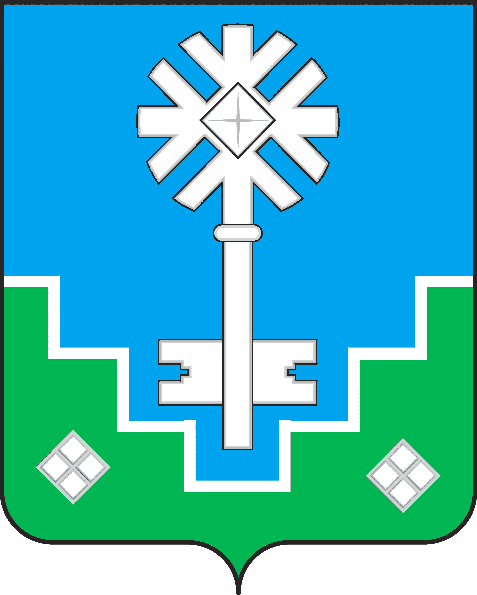 ПОСТАНОВЛЕНИЕУУРААХ№ 15/18-ПГ от 06.04.2018г.О внесении изменения в ПостановлениеГлавы города от 23.03.2018 №11/18-ПГ«О проведении публичных слушаний попроекту планировки с проектом межевания территории, предназначенной для размещения линейного объекта «Реконструкция ПС 220/110/6 кВ «Фабрика-3» с переводом на напряжение 110 кВ»В соответствии с Градостроительным кодексом Российской Федерации                 и решением городского Совета от 06.11.2008 № 10-8 «О Порядке организации                  и проведения публичных слушаний по вопросам градостроительной деятельности на территории МО «Город Мирный», в целях соблюдения прав и законных интересов физических и юридических лиц, городская Администрация постановляет:1. Внести в пп. 1 п. 2 Постановления Главы города от 23.03.2018 № 11/18-ПГ «О проведении публичных слушаний попроекту планировки с проектом межевания территории, предназначенной для размещения линейного объекта «Реконструкция ПС 220/110/6 кВ «Фабрика-3» с переводом на напряжение 110 кВ» изменение, заменив слова «25 апреля» словами «24 апреля».2. Опубликовать настоящее Постановление в порядке, установленном Уставом МО «Город Мирный».3. Контроль исполнения настоящего Постановления оставляю за собой.Глава города                                                                                             К.Н. Антонов                                                                            МУНИЦИПАЛЬНОЕ ОБРАЗОВАНИЕ«ГОРОД МИРНЫЙ» МИРНИНСКОГО РАЙОНА РЕСПУБЛИКИ САХА (ЯКУТИЯ)ГЛАВА ГОРОДАСАХА РЕСПУБЛИКАТЫН МИИРИНЭЙ ОРОЙУОНУН «МИИРИНЭЙ КУОРАТ» МУНИЦИПАЛЬНАЙ ТЭРИЛЛИИКУОРАТ БАhЫЛЫГА